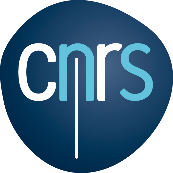 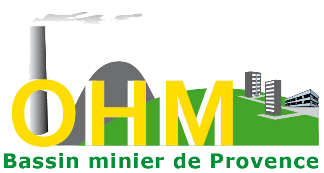 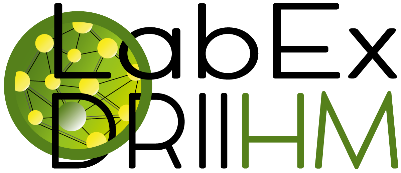 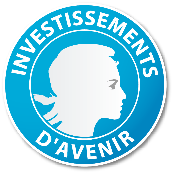 TITRE(Times New Roman, 16, centré, interligne simple)Résumé : (15 lignes maximum)Times New Roman, 12, interligne simpleObjectif du projet et mise en contexte :Times New Roman, 12, interligne simpleContact :(Nom et prénom, affiliation, mail)Times New Roman, 12, interligne simpleMéthodologies :Times New Roman, 12, interligne simplePrincipaux résultats :Times New Roman, 12, interligne simplePerspectives : Times New Roman, 12, interligne simplePlus-value :Times New Roman, 12, interligne simpleRéférences :Times New Roman, 12, interligne simple4 pages maxi, figures, tableaux et photos possibles